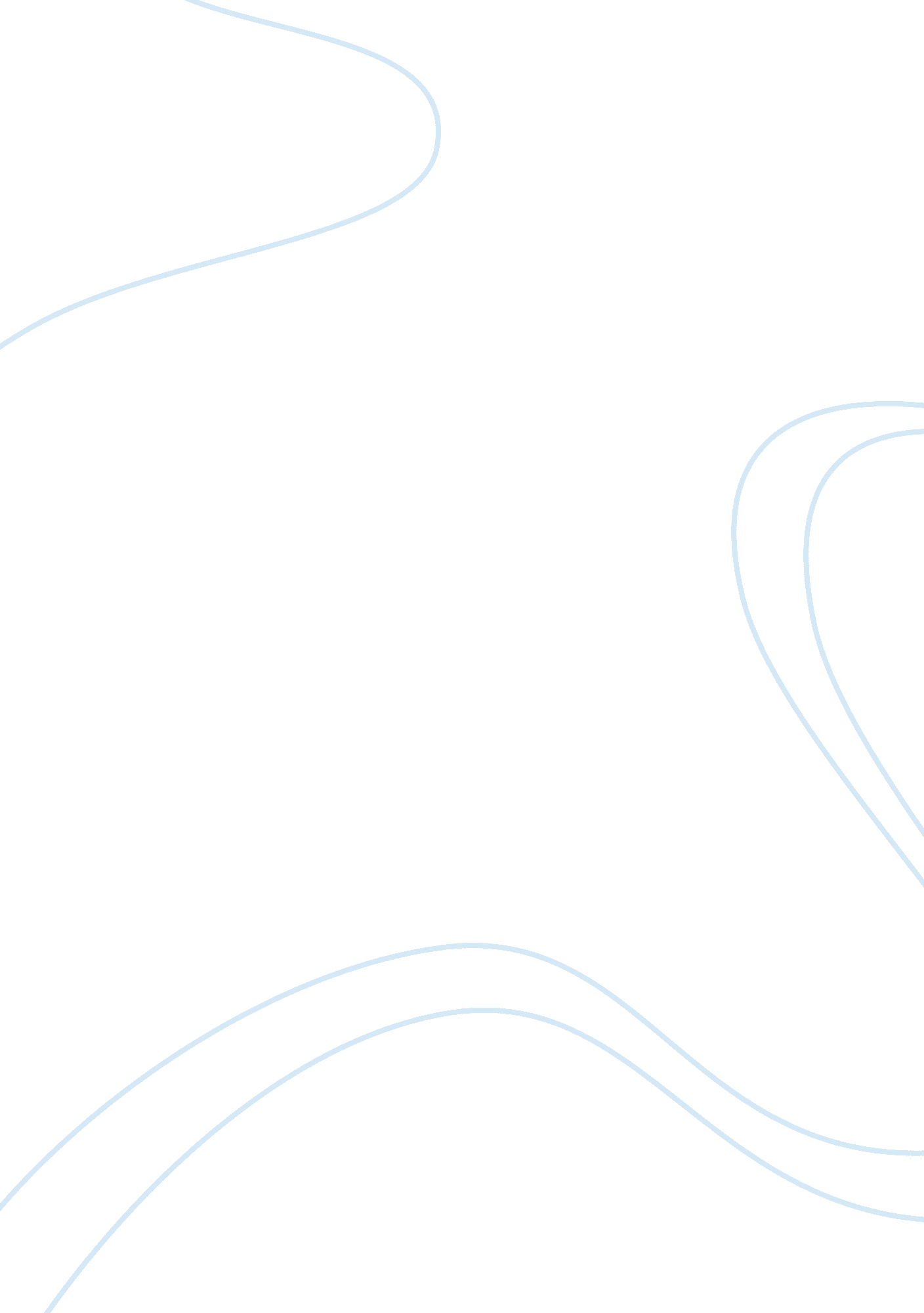 Essay on bermuda triangleEngineering, Aviation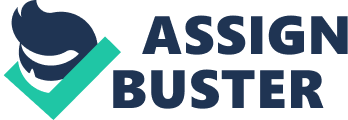 When someone mentions Bermuda Triangle everyone will remember a mysterious story. The Bermuda Triangle is located in the western part of the North Atlantic Ocean and it covers 500. 000 square miles. While conducting a research on the Bermuda triangle I observed that all the articles covered in several different books and websites have a different viewpoint on the topic. For many decades up to till now the Bermuda Triangle has been a mysterious place and it will remain so in the future until someone provides an official study about it. 
Bermuda Triangle does not exist in any map even the world map. It’s located in the west of Atlantic Ocean, toward the South East of Florida state. For a better understanding of the geographical structure of this place, it can be assumed that it looks like a Triangle which starts from west Mexican ocean and ends at Leeward Island in the east. The most top believe of Triangle think is located in Miami, San Juan. 
Since Bermuda Triangle has different believes we will find different name for it. Some of them call it Devil Triangle because they think that the devil control this area and lives there. Also the reason for name it as Triangle is back to 1954 since the incident disappearance of aircrafts and they were look like Triangle before they disappeared. 
The beginning of disappearing from Bermuda Triangle or near it starts before 1850 and more than 50 ships had been disappeared. Some of the ships send messages before they disappeared and those messages weren’t clear for the base and they couldn’t understand what was in the messages. Most of the ships were related to U. S. A. and the first ship disappeared called Insurgente and they were 340 passengers in the ship. In 1945 there were five aircrafts start to flay from Florida and there were five pilot and eight co-pilot they were high professional and flay like Triangle. In the top of it and leader was Charles and while they were fling on the top of the Ocean the Airbase was waiting from them a message to provide them with landing instructions, but the shock is they received another message from Charles asking for help and mention that they are in emergency situations and they lost the way, also he said that he can’t see clear and everything look strange for him. The airbase try to direct him and ask for his location but the worst thing that even him he can’t know where is he and they lose the connection with him. In that time U. S. A start the biggest search for the five Aircrafts and 300 aircrafts join the search also ships and boots trying to find them but they couldn’t, after two days they received a message from Charles but no one can understand what he try to say to them. 
One of the strangest things that happens in Bermuda Triangle is ghost ships as they name it and that ships they found it with no one their but in a good condition. One of the story about the ghost ships is that one day there were ship’s crew and the found in them way another ship but it was empty no one on it, they stop by it and they went inside to check it. They found everything great and clean and look like someone just lift it. In that time the ship’s crew start to remember a story similar to what happen to them empty ship and good condition. At this time they got shock because the received a message from Italian ship that said they help the ship crew of Adama ship and it’s the one that other people found it and also they mention that they saw the ship sinking in the water completely and this is what made them shock. This story happened in 1935. 
Researcher still can’t provide anything regarding the mystery place of Bermuda Triangle. There are many studies and each one has different result. One of them find that there is power of magnet in this spot which pull everything that come close to it. Other said that Devil control this place and the word of the Devil is there. Also there is one study that found in depth of the sea there are two big Pyramids and they have power that cause the mastery things. 
There are many theories associated to the Bermuda triangle but all theories are based on vague experiences and assumptions. Some of these theories have concluded that the area is subject to violent and unexpected storms. The interesting fact claimed about these storms is that they are very intense and they build and dispel very quickly. The fascinating fact about the Bermuda Triangle is that the activities which take place in this area usually go undetected during satellite surveillance. Scientists have recorded high intensity of Seismic activity which shows high occurrence of earthquakes and tornados. Other theories suggest that the topography of this area has one of the deepest trenches in which these planes and ships have sunk. 
The most logical theory developed about this area is the theory of the methane gas hydrate. Through various researches, it has been found that due to constant decomposition and decaying of the sea organism’s methane sediments and large concentrations of methane ice which is also called as the methane hydrates have been developed. This has over the years become a major energy source. When the methane gas pockets rupture and eruption takes place the ship sailing sinks. This is because the water becomes very dense. This rupturing of the methane gas hydrates is assumed to be very frequent and uninformed (Njau, 1017-1022). Similar is for the air plane as the methane rupture makes the planes to catch fire and crash. All these are theories which the researchers have worked on over the years. None of these events or findings is backed by evidence. All are assumptions and are based on the scientific theories. 
Another study conducted by the oceanographer , Dr. Verlag Meyer proposed that an underwater pyramid structure is located 2000 meters below the Bermuda triangle area. The findings have proposed that there are two pyramid structure located at the bottom of the sea. Both cover an area about 200 meters in width and formed from a glass like structure. On the top of the pyramid are large holes and sea water at high speeds move through those holes creating a giant vortex. This makes the water to form large and gigantic waves. This new findings of the area have made the scientist to wonder whether these are the reason for the mysteries surrounding in that area (New Earth Daily). 
The scientists have formed studies based on the assumption that this area may have been a part of the mainland. It is also assumed that an earthquake struck the area and this changed the overall landscape. Other studies propose that hundreds of years ago the people residing in that area may have built these pyramids to store the reserves and use the place as a warehouse. This theory also extends to an extinct race of apes called the Humanoids. These were aquatic ape beings and were discovered in Washington State in 2004. These races of apes were characterized as intelligent and were found on the ocean banks. Once again all the findings revolve around smart assumption but the studies are not backed by evidence. All the studies which have been proposed on the Bermuda Triangle are limited to the theory and no evidence or prove have been provided to justify the researches which have been conducted. 
Studies have helped in concluding that there are many pyramids which have been discovered in the Atlantic Ocean. Several monuments have also been discovered which give evidence of civilizations residing in the areas previously. Assumptions have led to the theory that these pyramids might be part of Holy grounds in the water. It has also been hypothesized that the pyramids collect the cosmic rays from the energy field and surroundings to create a quantum vacuum. This may be the reason for the events which are taking place in this area. The studies till now are based on assumption but in the coming years the scientists claim to uncover the mystery of the Bermuda triangle. Works cited New Earth Daily. Pyramids of Glass Found in the Bermuda Triangle. 25 Sep. 2013. 
Njau, Ernest C. " The Bermuda Triangle mysteries: an explanation based on the diffraction of heat waves." Renewable energy 6. 8 (1995): 1017-1022. 